ΨΗΦΙΣΜΑ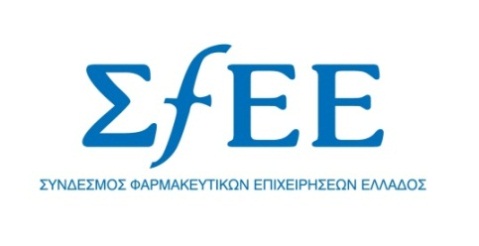 ΕΚΤΑΚΤΗΣ ΓΕΝΙΚΗΣ ΣΥΝΕΛΕΥΣΗΣ ΣΦΕΕ Αθήνα, 12 Σεπτεμβρίου 2014 - Η κατάσταση στο χώρο της Υγείας έχει περιέλθει σε πλήρες αδιέξοδο. Προκύπτει σαφής υποχρηματοδότηση της Υγείας στη χώρα μας, με τον δημόσιο προϋπολογισμό για την Υγεία να κυμαίνεται το 2014 σε επίπεδα εξαιρετικά χαμηλότερα από τα επιτρεπτά όρια, στο 4,5% του ΑΕΠ, ενώ το Μνημόνιο ορίζει να μη ξεπερνάει το 6% του ΑΕΠ. Κατ’ επέκταση και ο στόχος για τον δημόσιο προϋπολογισμό του 2014 για το Φάρμακο που ορίζεται στα 2 δις € είναι αποδεδειγμένα ελλιπής ακόμη και για τις βασικές ανάγκες του λαού της χώρας μας. Ο προϋπολογισμός αυτός καταλήγει να επιβάλλει στην Ελλάδα να επενδύει για δημόσια φαρμακευτική περίθαλψη 178 € κατά κεφαλή όταν το αντίστοιχο ποσό στο μέσο όρο της Ευρώπης βρίσκεται στα 320 €!Η Κυβέρνηση αντί δομικών μεταρρυθμίσεων και τη δημιουργία βιώσιμου περιβάλλοντος στην Υγεία και την επιχειρηματικότητα, προχωρά σε εύκολες και ξαφνικές εισπρακτικές λύσεις (παραβίαση κείμενων νομοθετικών ρυθμίσεων, επιπλέον rebates, clawback) αιφνιδιάζοντας την αγορά. Τα παραπάνω οδηγούν σε συρρίκνωση των εταιριών, προκαλούν απώλεια θέσεων εργασίας και δημιουργούν αρνητικό προηγούμενο στον ομαλό εφοδιασμό της αγοράς με τα απαραίτητα σκευάσματα προκαλώντας σημαντικό κίνδυνο για τη Δημόσια Υγεία και την πρόσβαση των ασθενών στις θεραπείες που έχουν ανάγκη. Σύσσωμος ο κλάδος ζητά από την Κυβέρνηση και το Κράτος να μεριμνήσει άμεσα για την περίθαλψη του ελληνικού λαού,  τη διασφάλιση της Δημόσιας Υγείας και την ενθάρρυνση της επιχειρηματικότητας προβαίνοντας στα εξής:Καθορισμό του ύψους της φαρμακευτικής δαπάνης στο ελάχιστο επιτρεπτό όριο των 2,3 δις € για φαρμακευτικό προϋπολογισμό και 700 εκατ. €  για προϋπολογισμό φαρμάκου στα ΝοσοκομείαΑποκατάσταση των λανθασμένων (κάτω από το μέσο όρο των 3 χαμηλότερων τιμών στις 28 χώρες της ΕΕ) τιμών των φαρμάκων και την τήρηση της κείμενης  νομοθεσίας για τον καθορισμό των τιμών των φαρμάκωνΤο μέγιστο όριο επιστροφής της υπέρβασης από τη φαρμακευτική δαπάνη (clawback) να μην ξεπερνά τα 150 εκατ. € για το 2014
και να μην υπερβαίνει το 2% του ετήσιου στόχου από το 2015 και μετά εφόσον προκύπτει πιστοποιημένη υπέρβαση και εφαρμοστούν οι απαραίτητες δομικές μεταρρυθμίσειςΌχι άλλα επιπλέον άδικα rebates, το ύψος των οποίων ξεπερνά τα 400 εκατ. € που η φαρμακοβιομηχανία δεν μπορεί να υποστηρίξειΓια άλλη μια φορά το Κράτος απροκάλυπτα παραβιάζει τις κείμενες νομοθετικές ρυθμίσεις και κυρίως τα συνταγματικά κατοχυρωμένα δικαιώματα προκειμένου να επιτύχει οικονομικά οφέλη εις βάρος των Πολιτών, της Δημόσιας Υγείας και της επιχειρηματικότητας πλήττοντας επενδύσεις και απασχόληση. Ως εκ τούτου και λαμβάνοντας υπόψη τη σωρεία παραβιάσεων, ο ΣΦΕΕ και οι εταιρίες μέλη του αποφασίζουν να προσφύγουν άμεσα στη Δικαιοσύνη προκειμένου να διασφαλίσουν τον ομαλό εφοδιασμό της αγοράς με φάρμακα και να προστατεύσουν τη Δημόσια Υγεία και τη βιώσιμη λειτουργία των επιχειρήσεων.